Spanish Progression of Skills 
















Year 3




















Year 4












Year 5





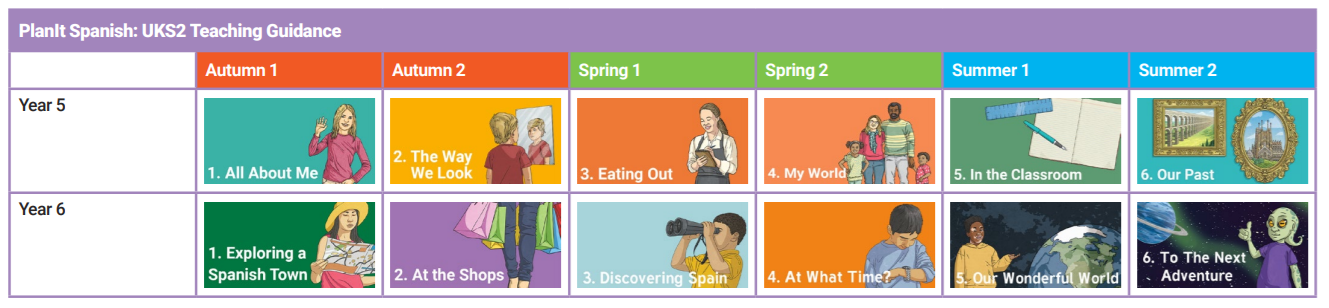 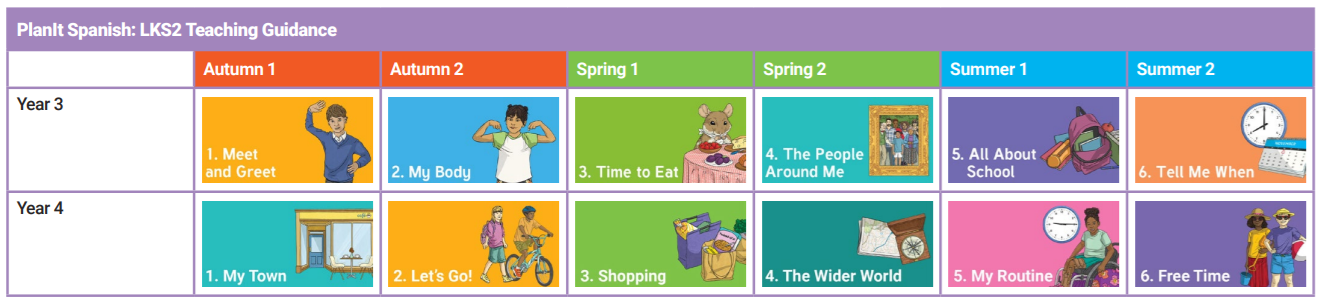 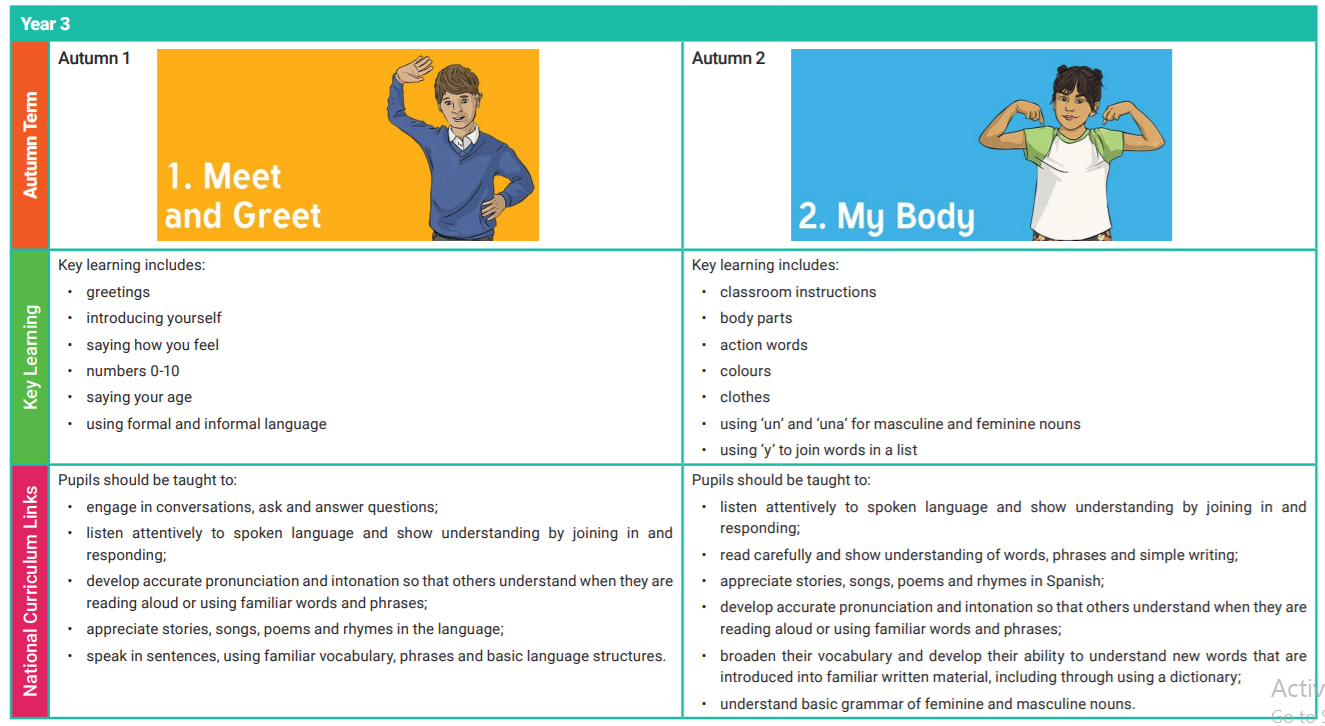 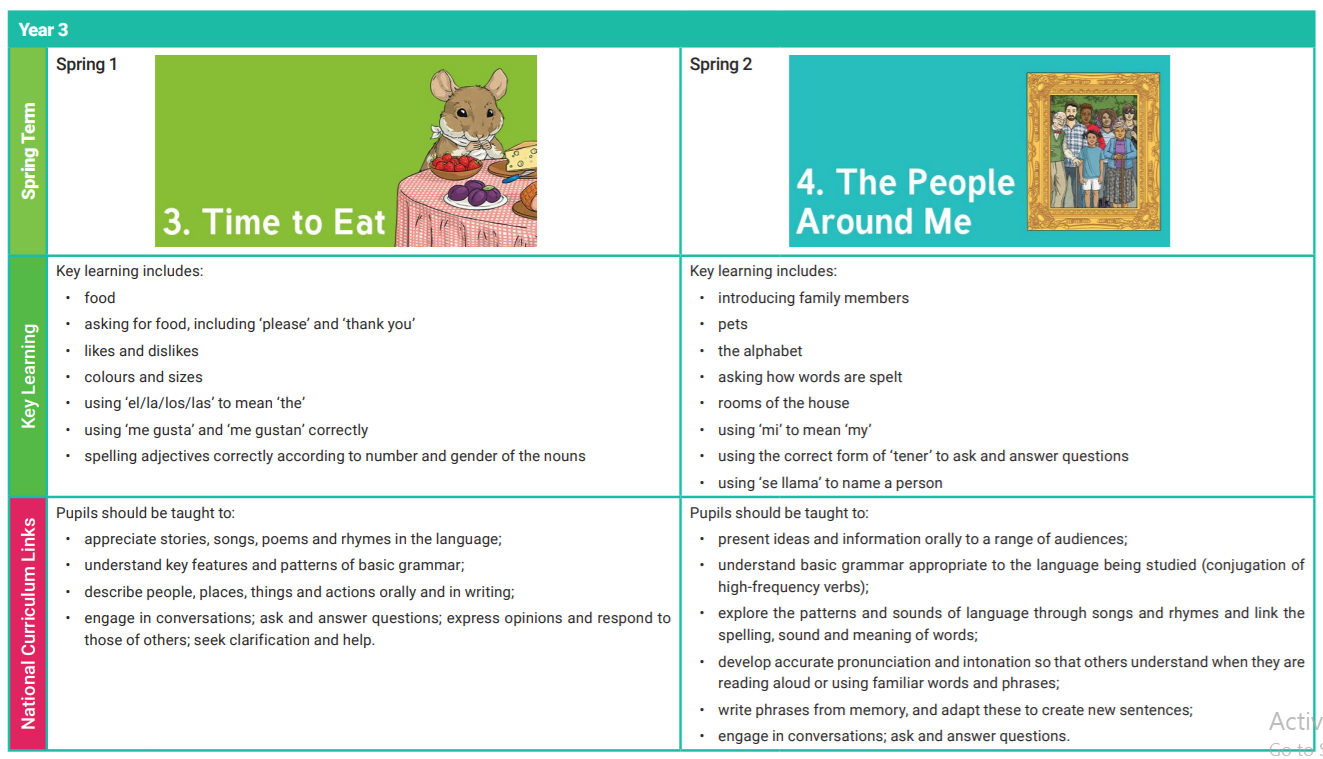 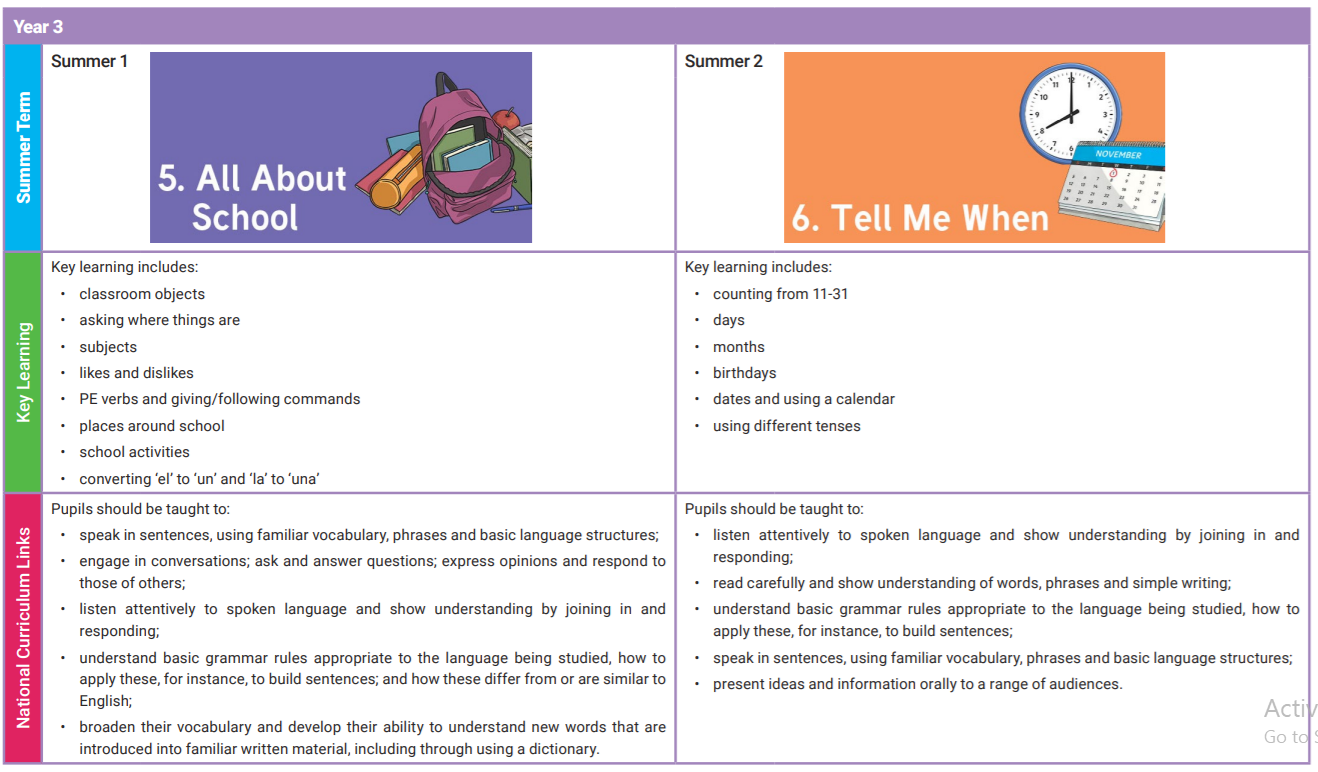 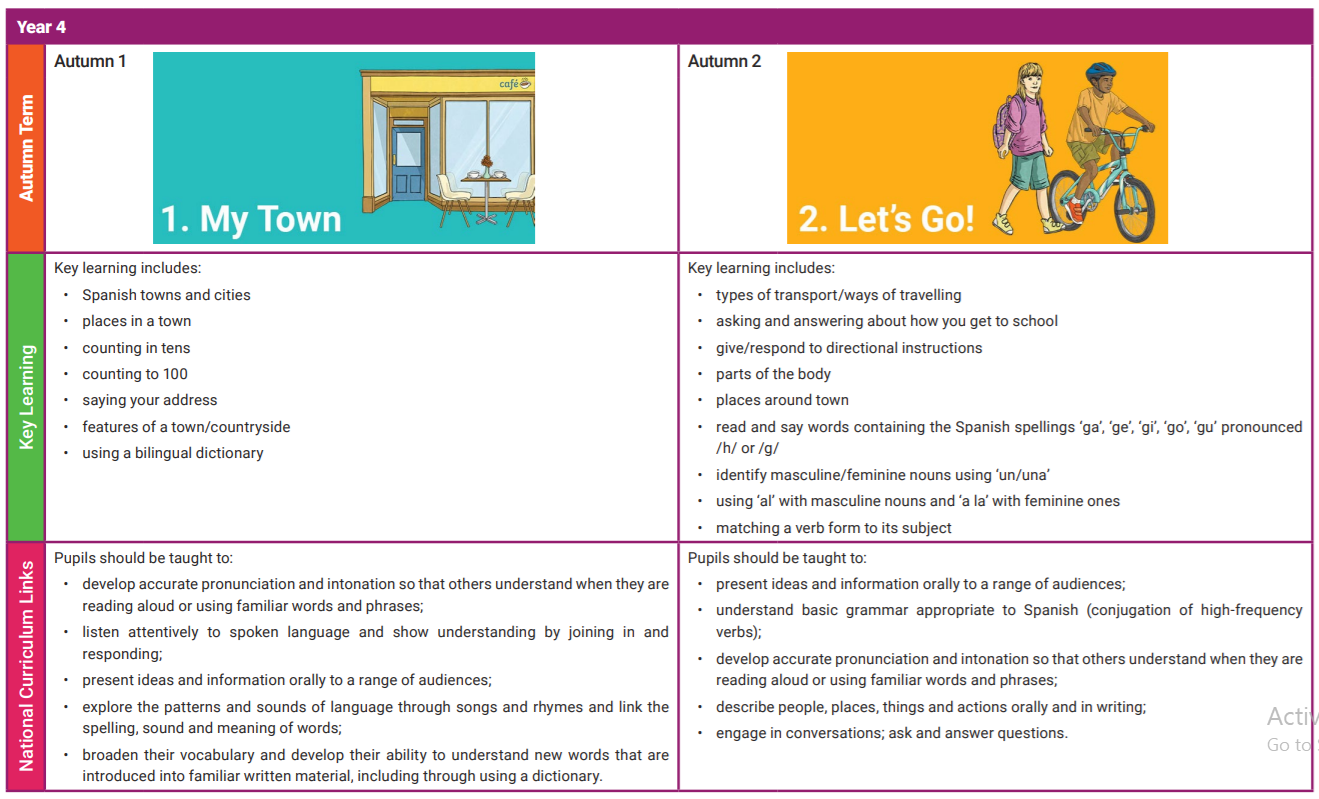 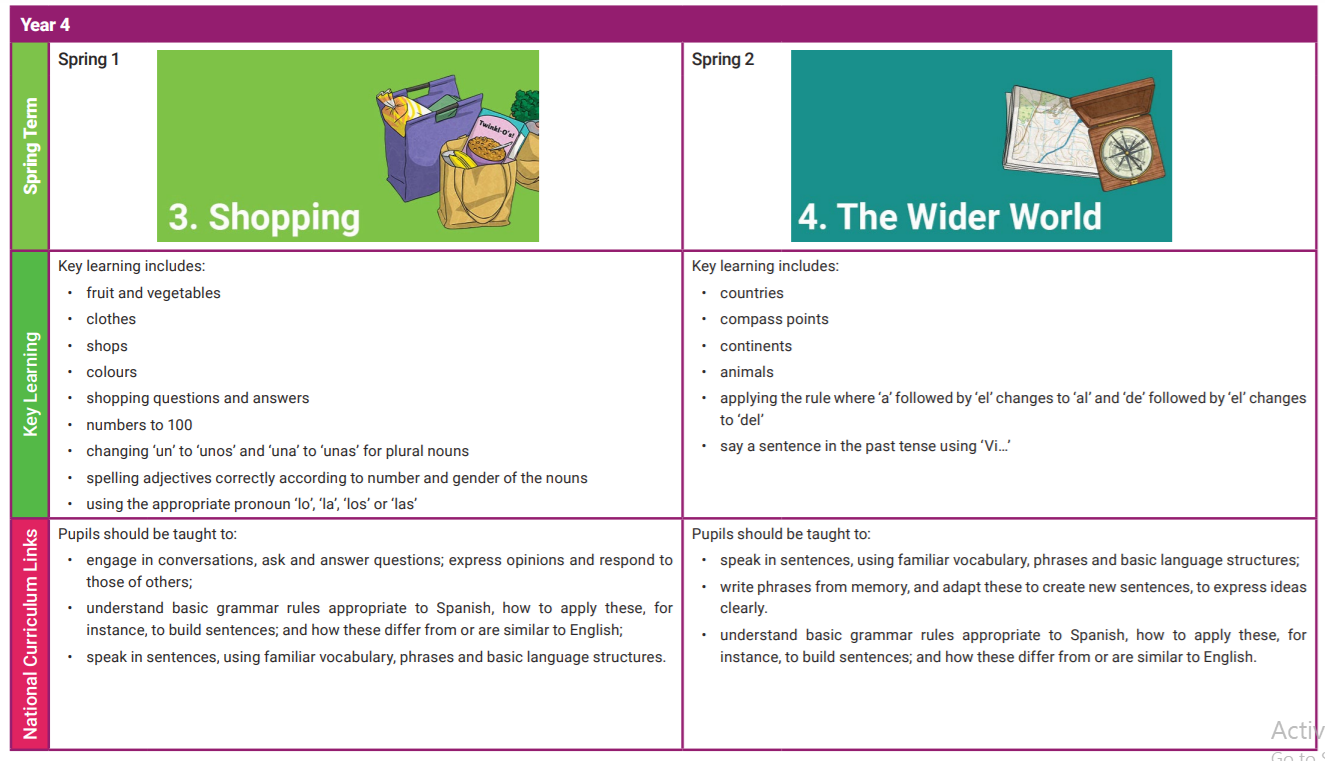 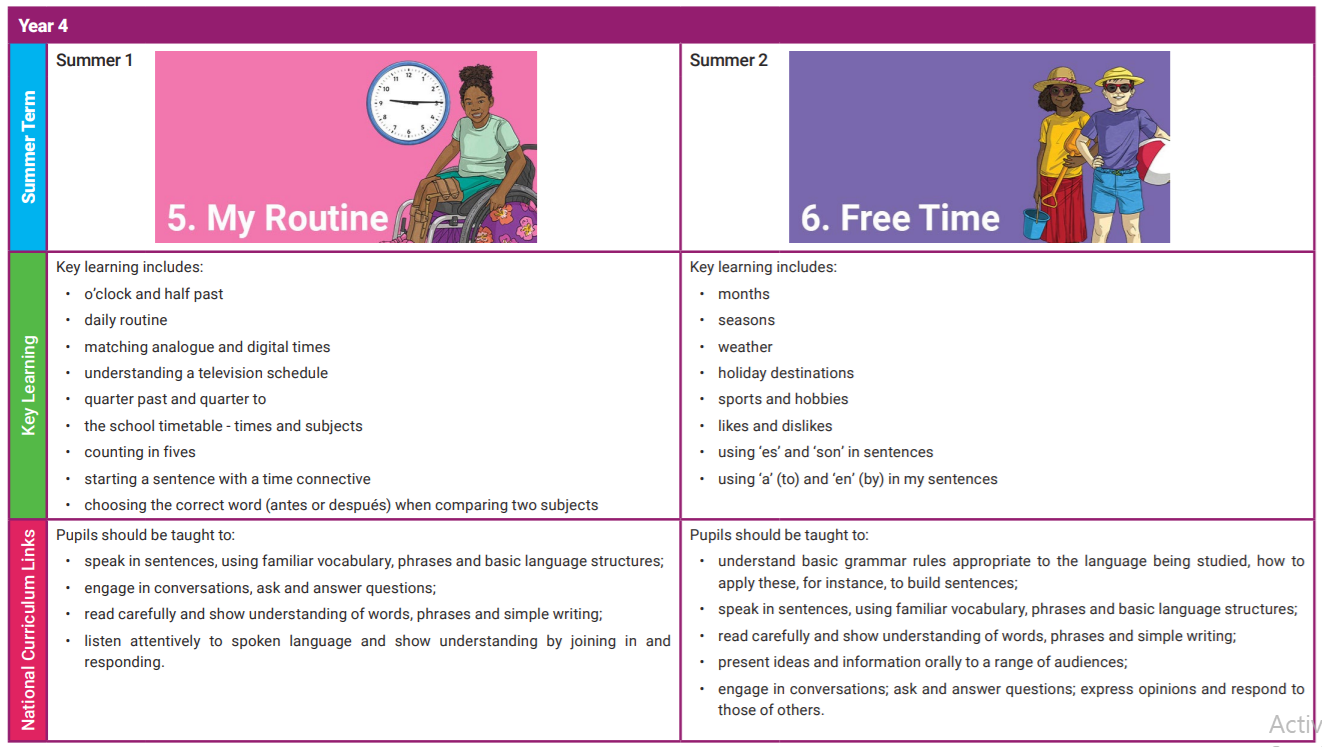 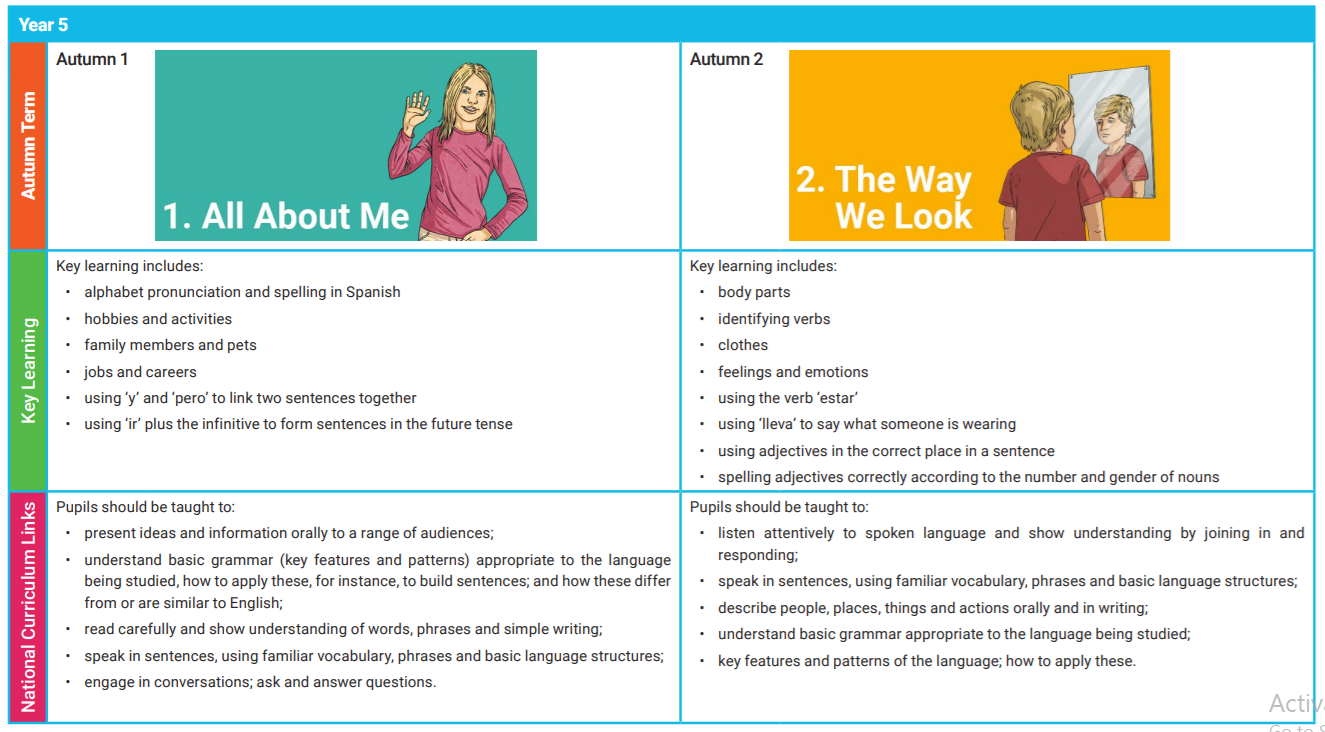 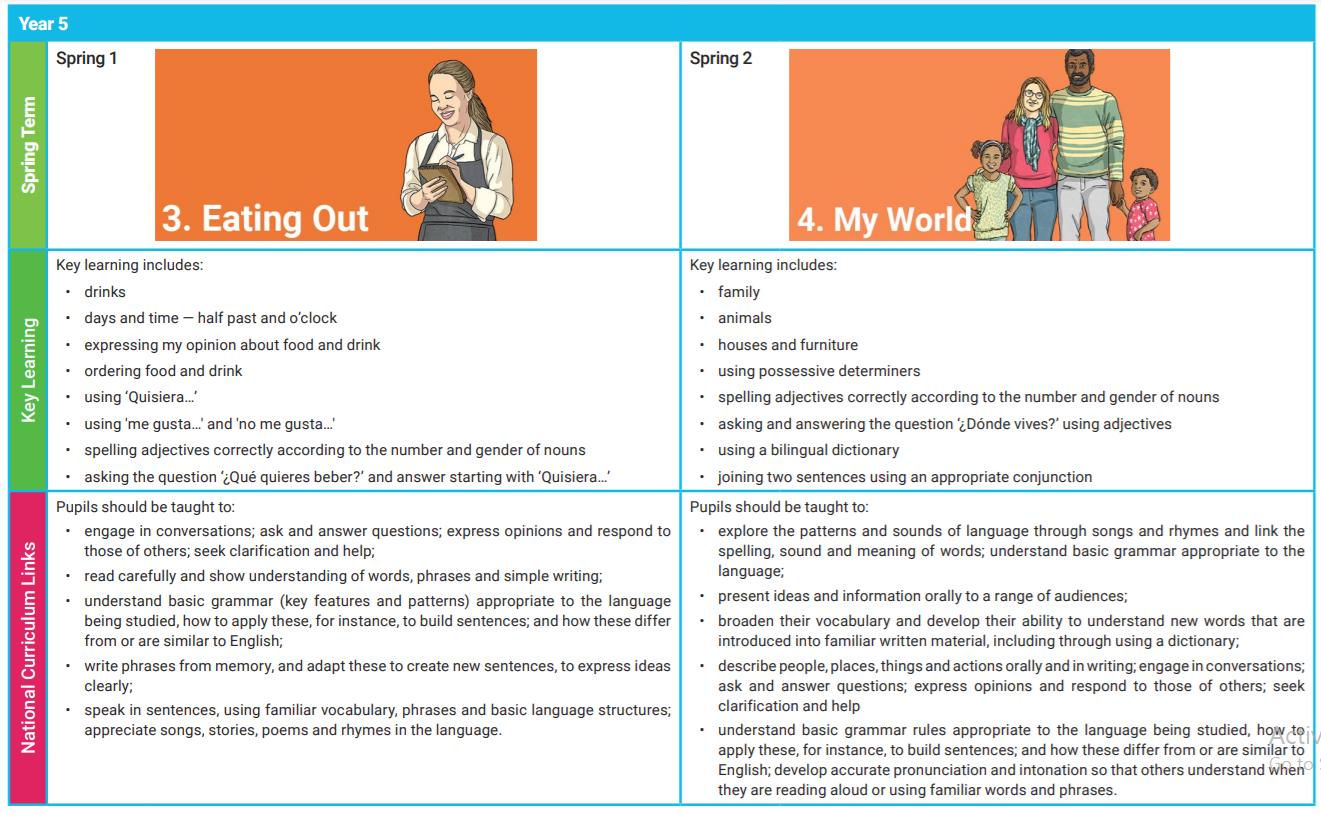 



Year 6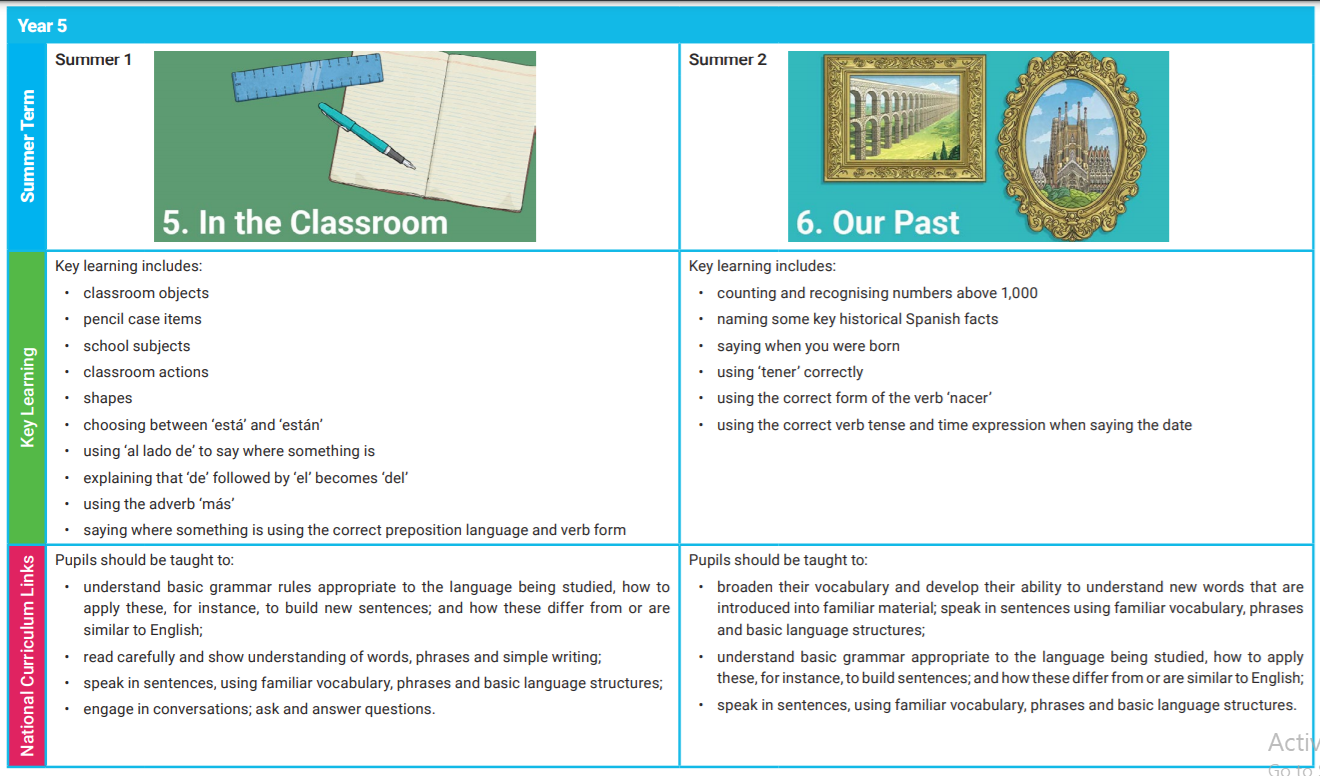 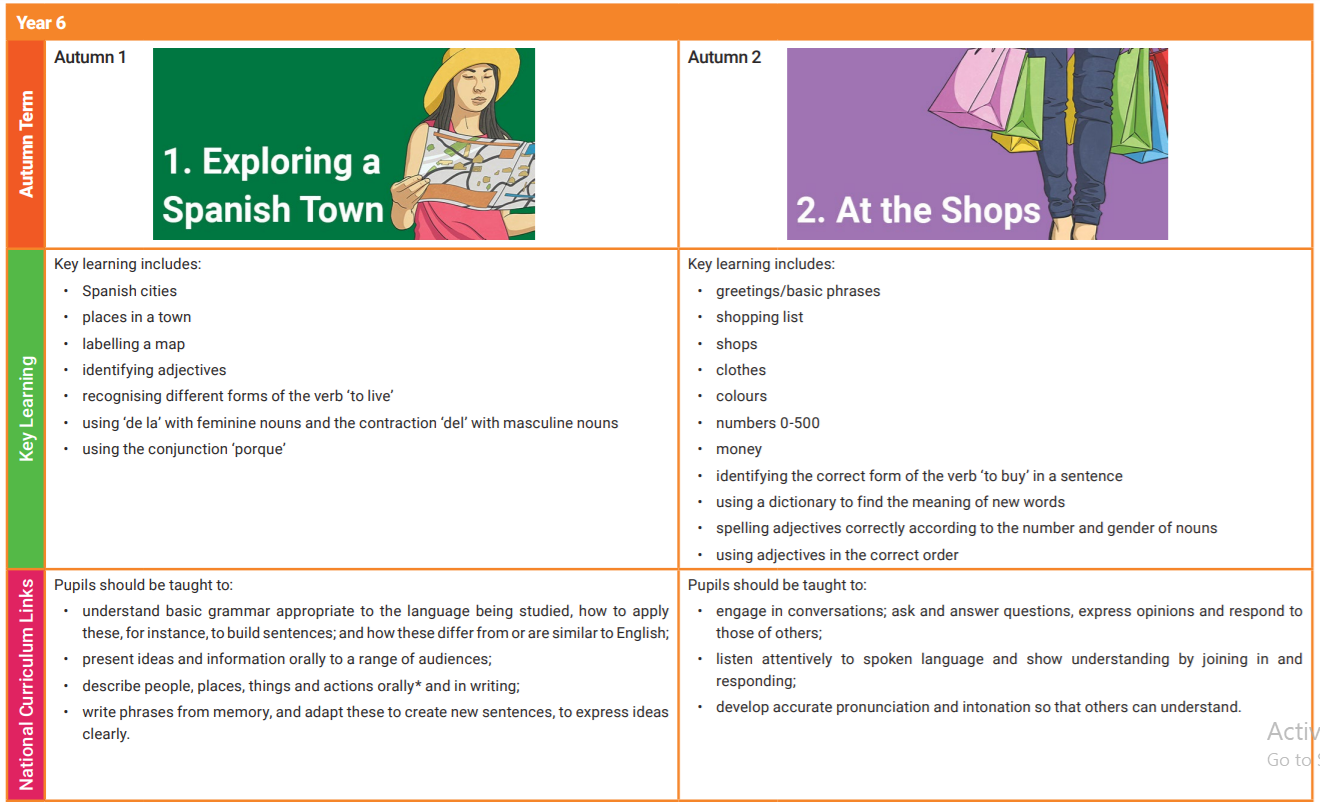 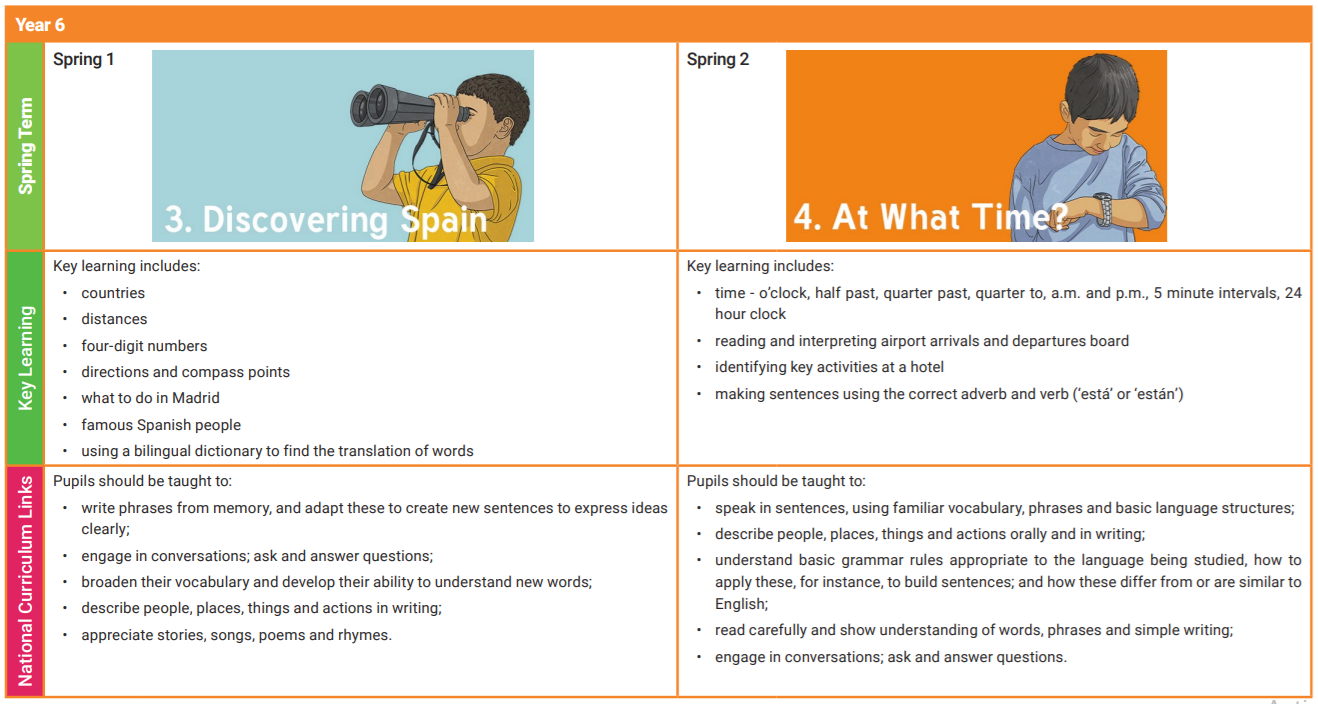 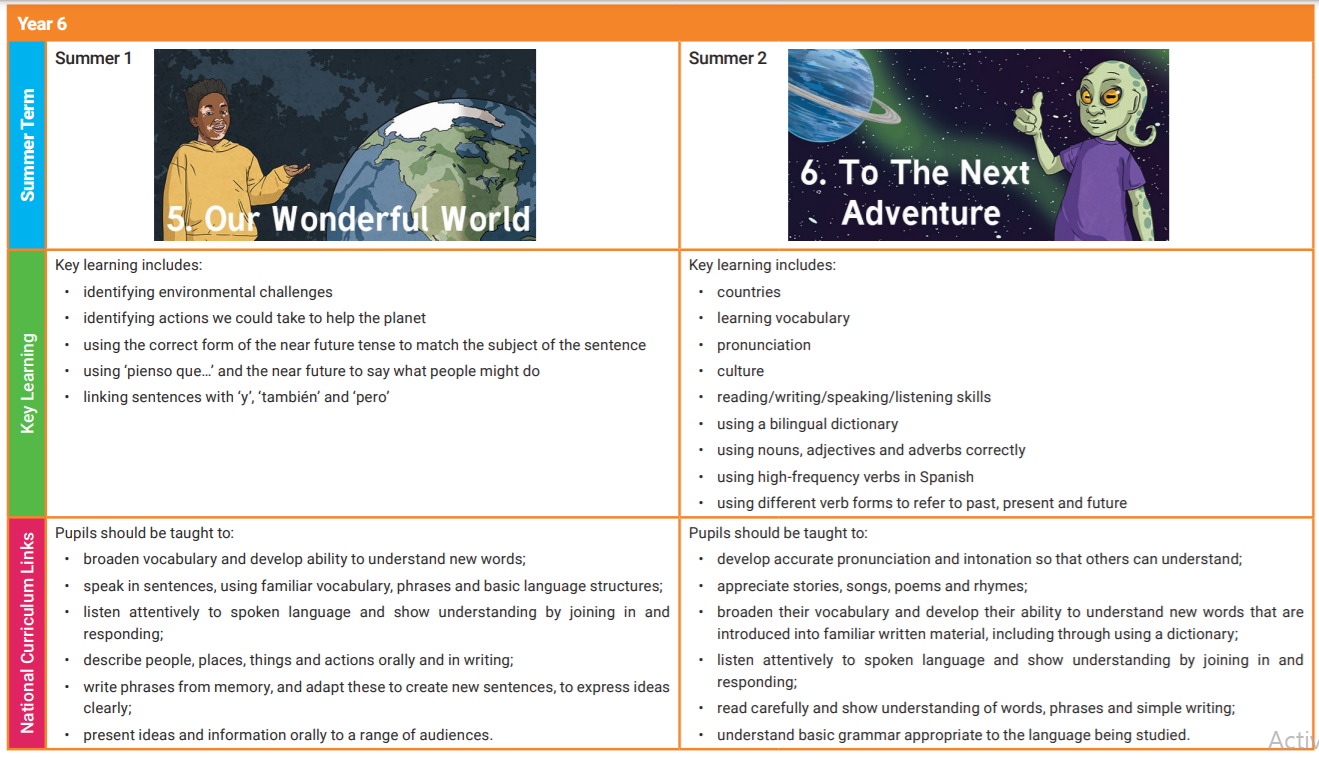 